                                                         CURRICULUM VITAE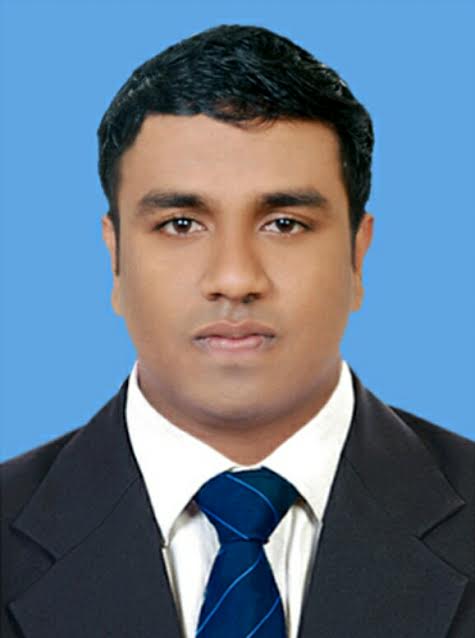 SHAROOKHEmail: :         SHAROOKH.338492@2freemail.com Objective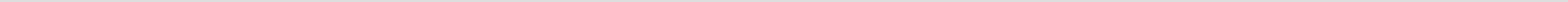 To obtain a position where I can maximize my management skills, quality assurance and abilities in an organization, which offers high career growth, while being resourceful, innovative, and flexible to the company environment and explore myself to different and extreme limits.Work experienceEducationSSLC 	March 2006— March 2007Board of Kerala Examination Higher Secondary Education	June 2007    — March 2009Board of Secondary Education	Degree in Bachelor of Arts                                                          May 2011    — March 2014Mahatma Gandhi University KMM College of Arts and ScienceTally.ERP 9 (Tally Institute of Bangalore)                                        June  2015     __ October 2015                                 Computer skillsTally.ERP 9 Microsoft Word  Excel, PowerPoint , Outlook Express, Microsoft Windows XP and Microsoft Office XP     Professional (Certified from tally Institute Bangalore)Personal DetailsGender 		             :    MaleDate of Birth  		              :    03-07-1991Place of Birth   	             :    Ernakulam, AluvaNationality  		             :    IndianMarital status  		             :    SingleLanguages known  	             :    English, Hindi, Malayalam,Visa status  		             :   Visit Visa (March 2017)References. Reference shall be furnished upon requestDeclarationI hereby declare that the information furnished above is true to the best of my knowledge. I am also confident of my ability to work in a team.Place :Abu DhabiDate  :									 	Innovative SolutionsApril 2014— November  2016April 2014— November  2016 Office Admin / Assistant  All Administrative duties include primary receptionist duties.All sales support, and maintaining expenses Answering and directing incoming calls and greeting, directing, and assisting visitorsPlanned and coordinated logistics and material for board meetings, committee meetings and staff eventsMaintaining general  office tidiness, Direct administrative to FHL executive directorManaged the internal and external mail functions.Scheduled client appointment maintained up to date confidential client files.Helped distribute employee notices and mail around the officeAssisted with event planning, including associated travel and logistical arrangementsDocument Controlling (customer information form C.I.F)Tariff sheet and dongle managing, Inventory controllingBook keeping and SchedulingMaintaining contacts and calendars via Outlook; • Ordering, stocking, and distributing office supplies; • Making photocopies, sending faxes, shredding documents; • Planning and scheduling meetings and appointmentsAttending and assisting with community events; • Assisting with other special projects related to design and exhibitions; • Running errands and performing miscellaneous job-related duties as assigned. Office Admin / Assistant  All Administrative duties include primary receptionist duties.All sales support, and maintaining expenses Answering and directing incoming calls and greeting, directing, and assisting visitorsPlanned and coordinated logistics and material for board meetings, committee meetings and staff eventsMaintaining general  office tidiness, Direct administrative to FHL executive directorManaged the internal and external mail functions.Scheduled client appointment maintained up to date confidential client files.Helped distribute employee notices and mail around the officeAssisted with event planning, including associated travel and logistical arrangementsDocument Controlling (customer information form C.I.F)Tariff sheet and dongle managing, Inventory controllingBook keeping and SchedulingMaintaining contacts and calendars via Outlook; • Ordering, stocking, and distributing office supplies; • Making photocopies, sending faxes, shredding documents; • Planning and scheduling meetings and appointmentsAttending and assisting with community events; • Assisting with other special projects related to design and exhibitions; • Running errands and performing miscellaneous job-related duties as assigned.                 AchievementLeadership Award BA FestParticipated and team leader of Business outfit in KMM College arts and scienceCoordinator of BA Fest – Kerala-IndiaMember of cultural activities in collegeAward Winner a study on the Employee grievances and welfare measures.                   StrengthHonest ,Integrity, Trust, Self Confidence, Patience, Interpersonal skillsLeadership skills, Team Work Good listener, self motivated, quick learner               Linguistic Abilities EnglishHindiMalayalam           Personal AbilitiesExcellent planning and organizational skillsProblem solving skillsAbility to organize & prioritize workload within any settingAbility to communicate effectively in English , both orally and in writingAbility to take responsibility and function under minimal supervision